Board of TaxationMelissa PollittPresidentKelly HansonBarbara HolcombBill WilhelmDonald ReichCommissionersTax AdministratorCity Hall, 7th floorTelephone (856)225-5238Facsimile (856 225-5242www.camdencounty.comkheppe@camdencounty.com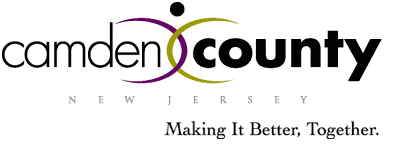 MEETING OF THE BOARD OF TAXATIONMay 1, 2018									 THE   OF TAXATION WILL HOLD ITS REGULAR MEETING ON:DATE:		May 9, 2018TIME:		9:30 amLOCATION:    	Governor James J. Florio Center for Public Services                              First Floor Conference Room                              200 Federal Street                              Camden NJ 08103